                                                                                        « Утверждаю»                                                                            И.О   Председателя координационного совета по                                                                             охране труда Аксубаевского муниципального                                                                            района                                                                                _____________________Тимирясов А.С.     	          Протокол   заседания  координационного Совета Аксубаевского муниципального района по охране труда с участием прокуратуры Аксубаевского района.14 : 00                                                                                        09.04.2021 г.  ПОВЕСТКА ДНЯ   обучающего семинара  и заседания координационного совета по охране труда1 «Безопасное применение пестицидов и агрохимикатов в предприятии» выступает Тимирясов С.А. главный специалист территориального отдела  Управления Роспотребнадзора по РТ (Татарстан) в Нурлатском, Аксубаевском, Алькеевском, Черемшанском районах.2. «Организация  прохождения  предварительных и периодических медицинских осмотров.» выступает Ислямов М.И. главный врач ЦРБ3. «О проведении Всемирного Дня охраны труда» Выступает Шугаева Т.А. – член координационного совета по охране трудаПрисутствуют члены координационного совета.Приглашенные: Ответственные по ОТ и работники, работающие с ядохимикатами.Выступили: Тимирясов С.А., Шугаева Т.А РЕШЕНИЕ: 1.Особое внимание  уделять применению СИЗ  при работе с пестицидами и агрохимикатами, техники безопасности, утилизации и  учитывать расстояние от населенных пунктов2.     В целях профилактики производственного травматизма,в исполнении   распоряжения Кабинета Министров Республики Татарстан   от 19.03.2021 №482-р  о проведении с 1 апреля по 1 июня 2020 года мероприятий, посвященных Всемирному дню охраны труда, в которых предприятиям и организациям поручено принять активное участие, в том числе по организации обучения работников безопасным приемам выполнения работ, проведению форумов по вопросам профилактики нарушений в области охраны труда и соблюдению правил и норм охраны труда, Дней охраны труда, заседаний круглых столов, совещаний, смотров-конкурсов, с привлечением работодателей и работников. 	 работодателям направить в срок до 25 мая  текущего года информацию  о мероприятиях, проводимых в рамках Всемирного дня охраны труда, с подробным описанием тематики, рассматриваемых вопросов, количества участников, затраченных финансовых средств, с приложением фотоматериалов. 3. В СМИ  широко освещать мероприятия, проводимые в рамках Всемирного дня охраны труда.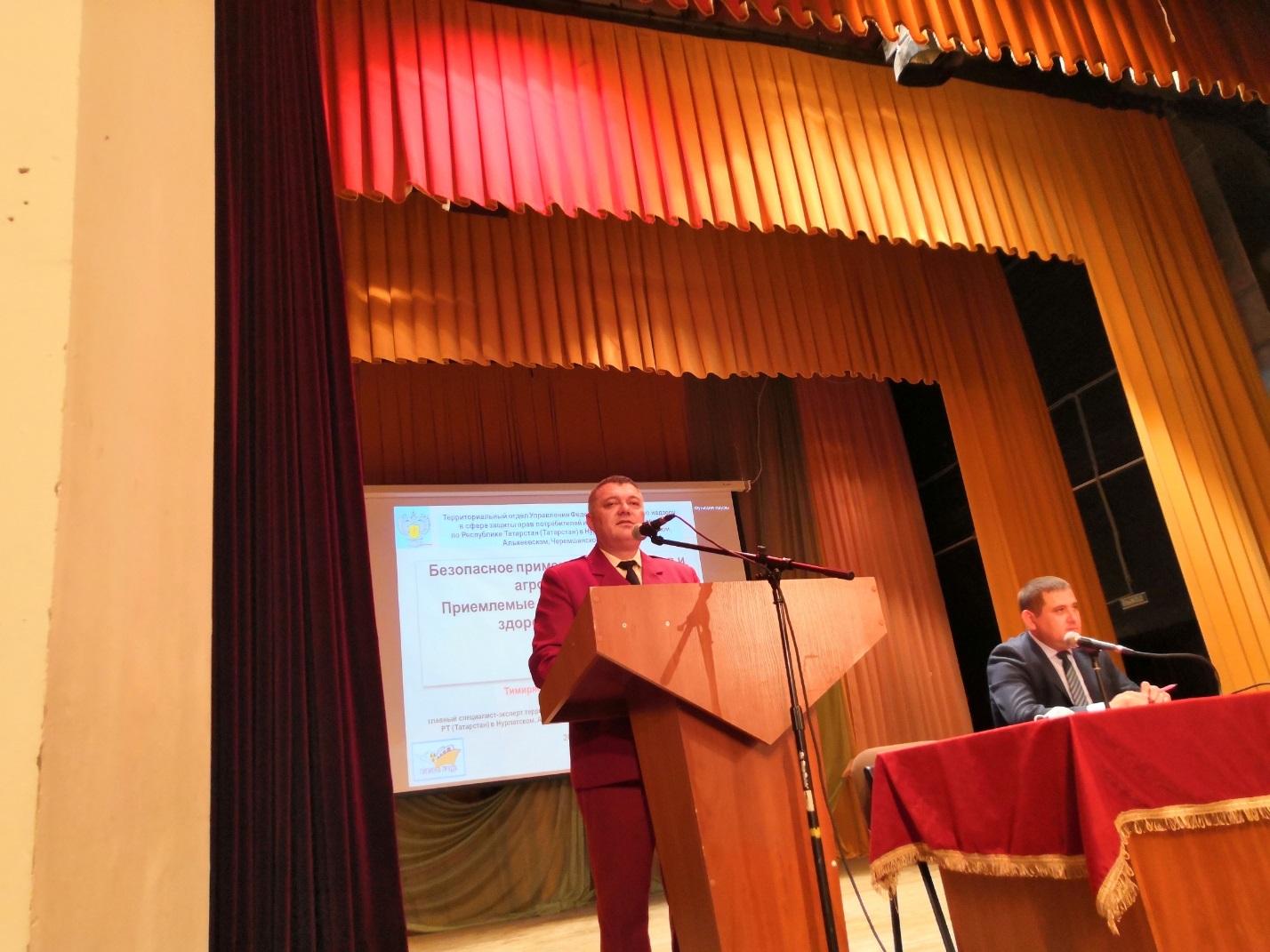 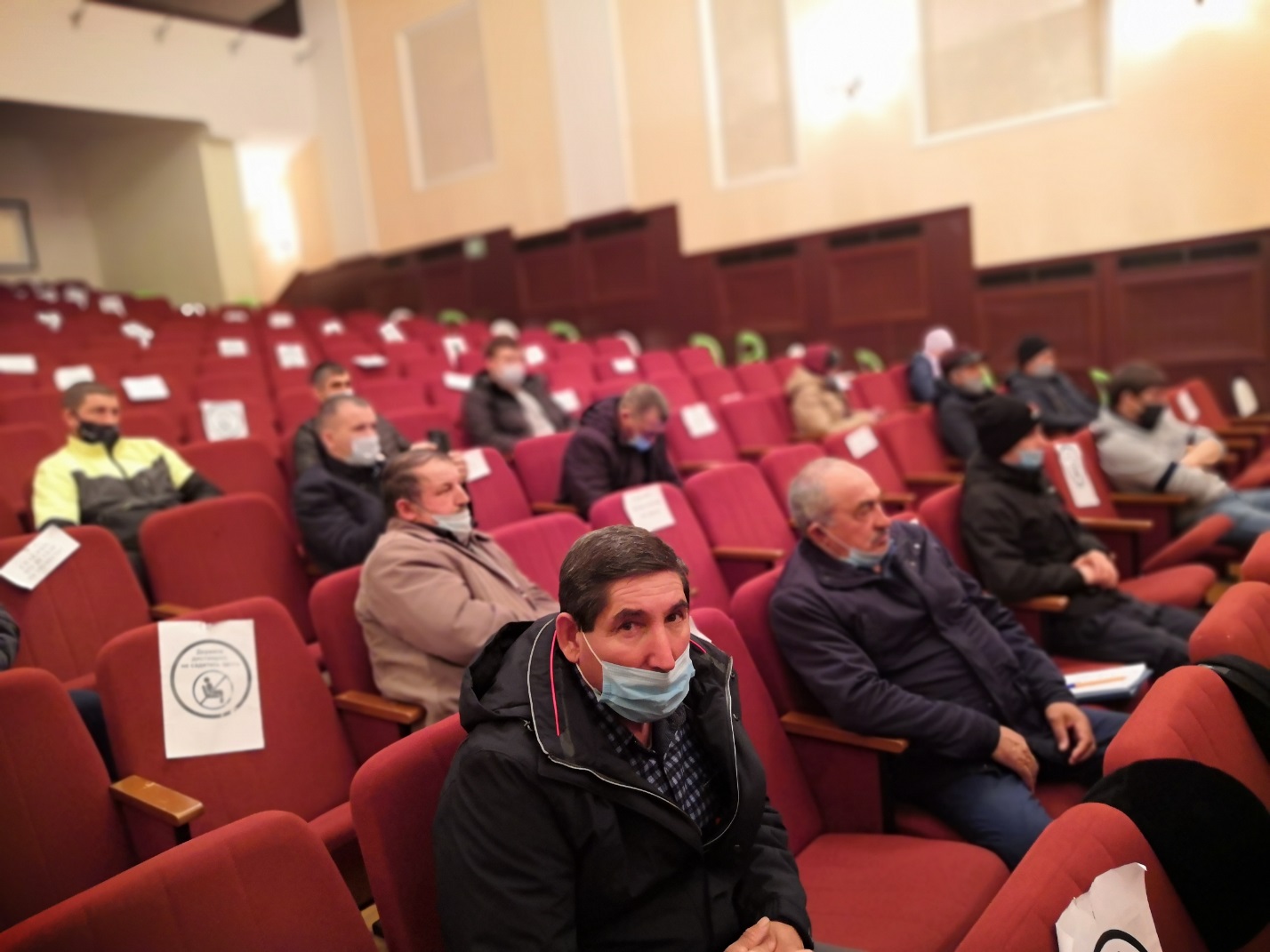 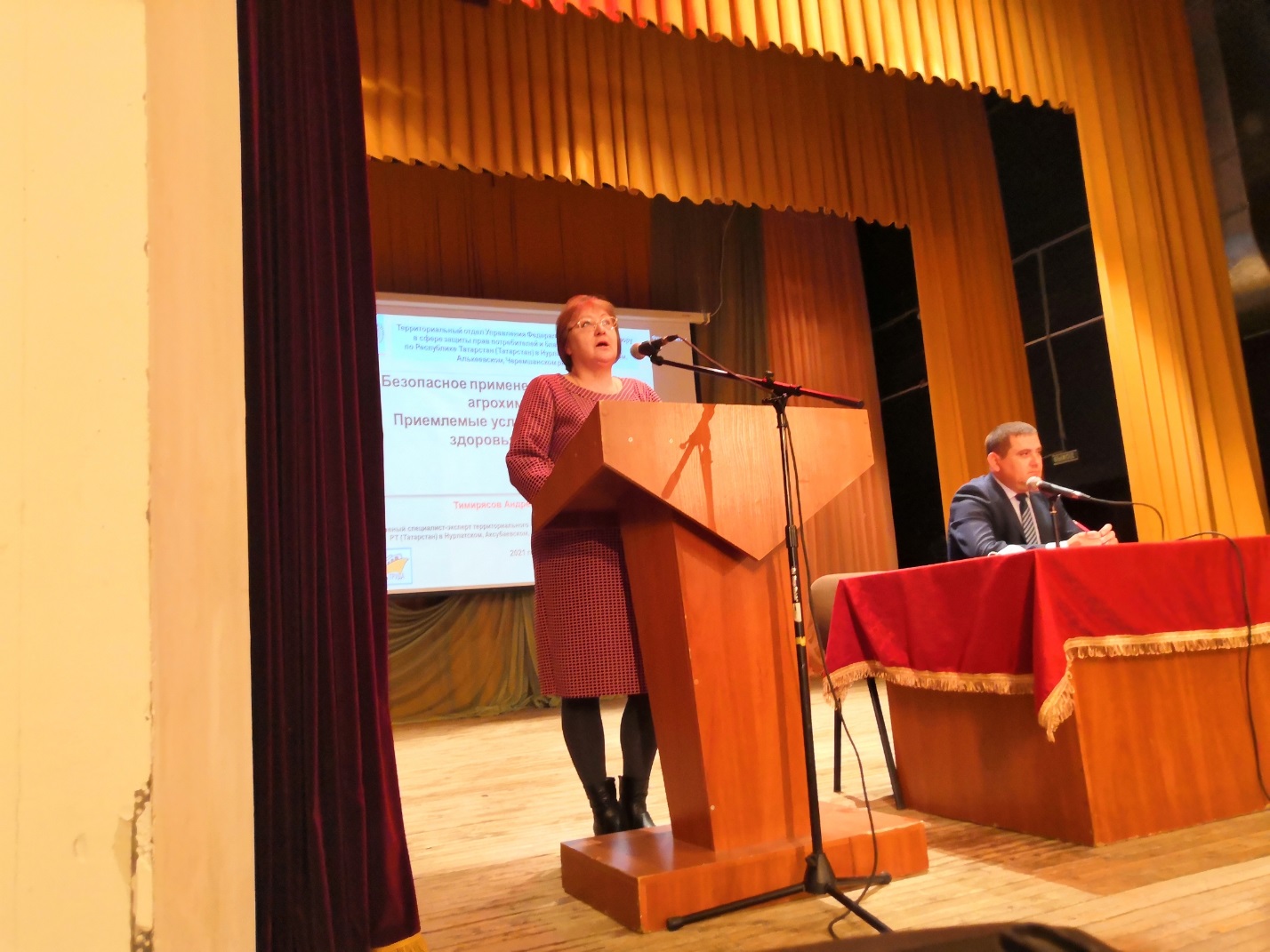 